Family Adoption ProgrammeCommunity Medicine Department Government Medical College, SuratLogbook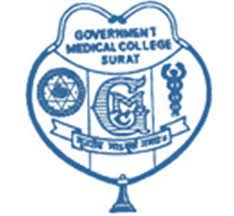 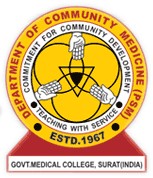                                   GOVT. MEDICAL COLLEGE SURAT(Affiliated to Veer Narmad South Gujarat University, Surat) CERTIFICATEThis is to certify that,Mr/Ms.				 Roll No.	has satisfactorily completed all family adoption programme in village		under the guidance of the mentor		. He/ She had completed all scheduled visits of given families, completed all given tasks related to family adoption and done final family presentation. His/ Her work was satisfactory.Professor and Head Department of Community Medicine GOVT. Medical College, Surat Date:	__/_	/ 	Place:  	Name of the student:Date of Birth:Father’s name:	Mobile No:Mother’s name:	Mobile No:Address:Mobile No of Student:Email id of Student:Signature of Student: ....................................Family Adoption ProgrammeIn India, around 65.5 % of population resides in rural settings (as per 2020 statistics) whereas availability of health care facilities and services are skewed towards urban set ups. Though adequate healthcare supplies exist in the community, it is the access to healthcare to a rural citizen that is a major concern. Issues like health illiteracy, ignorance about communicable and non- communicable diseases, means to reach health care facility, services, take time off from their daily wages work and workforce shortages are some of the barriers that limits timely and quality health related awareness and care leading to a scenario of 'Scarcity in abundance'. Hence there is a need to take measures to make healthcare more accessible to the rural and needy population and impart community based and community-oriented training to budding healthcare professionals.Aim:Family adoption program aims to provide an experiential learning opportunity to Indian Medical graduates towards community-based health care and thereby enhance equity in health.Objectives of the Program:During the Medical UG training program, the learner should be able to:Orient the learner towards primary health careCreate health related awareness within the communityFunction as a first point of contact for any health issues within the communityAct as a conduit between the population and relevant health care facilityGenerate and analyse related data for improving health outcomes and Evidence based clinical practices.Index for activities to be carried out during 3 years of MBBS1st & 2nd Visit1st MBBSDemographic details of the family:	Family Unique ID:  	Name of head of family:	_Address:		_ Village Name:                                 Block:                           District:                                         State:                                                 Mobile No._________________________________Religion: H / M/ Others:  	Caste: SC / ST/ Others:  	Family size:  	Family type: Nuclear / JointTotal monthly income:  	Family profile:Demographic details of the family:	Family Unique ID:  	Name of head of family:	_Address:		_ Village Name:	Block:District:	State:Religion: H / M/ Others:  	Caste: SC / ST/ Others:  	Family size:  	Family type: Nuclear / JointTotal monthly income:  	Family profile:Demographic details of the family:	Family Unique ID:  	Name of head of family:	_Address:		_ Village Name:	Block:District:	State:Religion: H / M/ Others:  	Caste: SC / ST/ Others:  	Family size:  	Family type: Nuclear / JointTotal monthly income:  	Family profile:Demographic details of the family:	Family Unique ID:  	Name of head of family:	_Address:		_ Village Name:	Block:District:	State:Religion: H / M/ Others:  	Caste: SC / ST/ Others:  	Family size:  	Family type: Nuclear / JointTotal monthly income:  	Family profile:Demographic details of the family:	Family Unique ID:  	Name of head of family:	_Address:		_ Village Name:	Block:District:	State:Religion: H / M/ Others:  	Caste: SC / ST/ Others:  	Family size:  	Family type: Nuclear / JointTotal monthly income:  	Family profile:Demographic details of the family:	Family Unique ID:  	Name of head of family:	_Address:		_ Village Name:	Block:District:	State:Religion: H / M/ Others:  	Caste: SC / ST/ Others:  	Family size:  	Family type: Nuclear / JointTotal monthly income:  	Family profile:3rd Visit1st MBBSEnvironment & Housing Proforma:	Family Unique ID:  	Living in Surat since birth/	yearsOriginally belong to:	stateEntomological Survey:Rodents’ nuisance? Yes/No	Any control measure adapted?HOUSING:Building- Own / RentedDuration of stay in this house	years	monthsType of floor: Tiled / cemented / Mud / 	Type of walls: Brick/ plastered / Mud / Thatched / Wooden / Iron sheets / 	Type of roofs: Asbestos / Iron sheets / RCC / Thatched (made from straw) / Mud /  	HT of roof (ft):<10 / >10Total rooms: 1 / 2 / 3 /4 / 5 / 6/  	Total members living in the household:	M:	_ F:  	 Overcrowding: Y / NTotal floor area (sq. Ft.):  	Overcrowding: Y / N	Open space: Y / NVentilation: (subjective feeling): Adequate / Inadequate	Cross ventilation: Y/ NNatural lighting inside the house during daytime: Adequate / InadequateHeat stress (subjective feeling): Y / NKitchen: separate / not separateFuel used: Kerosene / LPG cylinder / Pipeline gas / Wood / Electricity /                   Water Supply: Own / Public / Tap / Hand pump / Well /TankerFrequency of water supply: 1 / 2 / 3 / 4 /	once in 2 days / once in 3 days / 24 hoursWater supply: adequate/inadequateDrinking Water Storage: covered / not coveredUse of “Doya”: Yes/NoDisposals:Refuge- Indiscriminate / Personal dustbin / Community dustbin /Sanitation surrounds the house: satisfactory / UnsatisfactorySullage water: Sewage system / Open gutter / Drain / Pit /Latrine:Separate / Common/Open air defecationSanitary/ In sanitaryWater supply: Adequate/ inadequateSewage system / Septic tank / Dug wellBathing Facility:No facility / Separate bathroom / open space / sheltered facilityDomestic animals: yes / no, if yes sharing human habitation? Yes/NoAny Other Observations:Environment & Housing Proforma:	Family Unique ID:  	Living in Surat since birth/	yearsOriginally belong to:	stateEntomological Survey:Rodents’ nuisance? Yes/No	Any control measure adapted?HOUSING:Building- Own / RentedDuration of stay in this house	years	monthsType of floor: Tiled / cemented / Mud / 	Type of walls: Brick/ plastered / Mud / Thatched / Wooden / Iron sheets / 	Type of roofs: Asbestos / Iron sheets / RCC / Thatched / Mud /  	HT of roof (ft):<10 / >10Total rooms: 1 / 2 / 3 /4 / 5 / 6/  	Total members living in the household:	M:	F:	 Overcrowding: Y / NTotal floor area (sq. Ft.):  	Overcrowding: Y / N	Open space: Y / NVentilation: (subjective feeling): Adequate / Inadequate	Cross ventilation: Y/ NNatural lighting inside the house during daytime: Adequate / InadequateHeat stress (subjective feeling): Y / NKitchen: separate / not separateFuel used: Kerosene / LPG cylinder / Pipeline gas / Wood / Electricity /Water Supply: Own / Public / Tap / Hand pump / Well /TankerFrequency of water supply: 1 / 2 / 3 / 4 /	once in 2 days / once in 3 days / 24 hoursWater supply: adequate/inadequateDrinking Water Storage: covered / not coveredUse of “Doya”: Yes/NoDisposals:Refuge- Indiscriminate / Personal dustbin / Community dustbin /Sanitation surrounds the house: satisfactory / UnsatisfactorySullage water: Sewage system / Open gutter / Drain / Pit /Latrine:Separate / Common/Open air defecationSanitary/ In sanitaryWater supply: Adequate/ inadequateSewage system / Septic tank / Dug wellBathing Facility:No facility / Separate bathroom / open space / sheltered facilityDomestic animals: yes / no, if yes sharing human habitation? Yes/NoAny Other Observations:Environment & Housing Proforma:	Family Unique ID:  	Living in Surat since birth/	yearsOriginally belong to:	stateEntomological Survey:Rodents’ nuisance? Yes/No	Any control measure adapted?HOUSING:Building- Own / RentedDuration of stay in this house	years	monthsType of floor: Tiled / cemented / Mud / 	Type of walls: Brick/ plastered / Mud / Thatched / Wooden / Iron sheets / 	Type of roofs: Asbestos / Iron sheets / RCC / Thatched / Mud /  	HT of roof (ft):<10 / >10Total rooms: 1 / 2 / 3 /4 / 5 / 6/  	Total members living in the household:	M:	F:	 Overcrowding: Y / NTotal floor area (sq. Ft.):  	Overcrowding: Y / N	Open space: Y / NVentilation: (subjective feeling): Adequate / Inadequate	Cross ventilation: Y/ NNatural lighting inside the house during daytime: Adequate / InadequateHeat stress (subjective feeling): Y / NKitchen: separate / not separateFuel used: Kerosene / LPG cylinder / Pipeline gas / Wood / Electricity /Water Supply: Own / Public / Tap / Hand pump / Well /TankerFrequency of water supply: 1 / 2 / 3 / 4 /	once in 2 days / once in 3 days / 24 hoursWater supply: adequate/inadequateDrinking Water Storage: covered / not coveredUse of “Doya”: Yes/NoDisposals:Refuge- Indiscriminate / Personal dustbin / Community dustbin /Sanitation surrounds the house: satisfactory / UnsatisfactorySullage water: Sewage system / Open gutter / Drain / Pit /Latrine:Separate / Common/Open air defecationSanitary/ In sanitaryWater supply: Adequate/ inadequateSewage system / Septic tank / Dug wellBathing Facility:No facility / Separate bathroom / open space / sheltered facilityDomestic animals: yes / no, if yes sharing human habitation? Yes/NoAny Other Observations:Environment & Housing Proforma:	Family Unique ID:  	Living in Surat since birth/	yearsOriginally belong to:	stateEntomological Survey:Rodents’ nuisance? Yes/No	Any control measure adapted?HOUSING:Building- Own / RentedDuration of stay in this house	years	monthsType of floor: Tiled / cemented / Mud / 	Type of walls: Brick/ plastered / Mud / Thatched / Wooden / Iron sheets / 	Type of roofs: Asbestos / Iron sheets / RCC / Thatched / Mud /  	HT of roof (ft):<10 / >10Total rooms: 1 / 2 / 3 /4 / 5 / 6/  	Total members living in the household:	M:	F:	 Overcrowding: Y / NTotal floor area (sq. Ft.):  	Overcrowding: Y / N	Open space: Y / NVentilation: (subjective feeling): Adequate / Inadequate	Cross ventilation: Y/ NNatural lighting inside the house during daytime: Adequate / InadequateHeat stress (subjective feeling): Y / NKitchen: separate / not separateFuel used: Kerosene / LPG cylinder / Pipeline gas / Wood / Electricity /Water Supply: Own / Public / Tap / Hand pump / Well /TankerFrequency of water supply: 1 / 2 / 3 / 4 /	once in 2 days / once in 3 days / 24 hoursWater supply: adequate/inadequateDrinking Water Storage: covered / not coveredUse of “Doya”: Yes/NoDisposals:Refuge- Indiscriminate / Personal dustbin / Community dustbin /Sanitation surrounds the house: satisfactory / UnsatisfactorySullage water: Sewage system / Open gutter / Drain / Pit /Latrine:Separate / Common/Open air defecationSanitary/ In sanitaryWater supply: Adequate/ inadequateSewage system / Septic tank / Dug wellBathing Facility:No facility / Separate bathroom / open space / sheltered facilityDomestic animals: yes / no, if yes sharing human habitation? Yes/NoAny Other Observations:Environment & Housing Proforma:	Family Unique ID:  	Living in Surat since birth/	yearsOriginally belong to:	stateEntomological Survey:Rodents’ nuisance? Yes/No	Any control measure adapted?HOUSING:Building- Own / RentedDuration of stay in this house	years	monthsType of floor: Tiled / cemented / Mud / 	Type of walls: Brick/ plastered / Mud / Thatched / Wooden / Iron sheets / 	Type of roofs: Asbestos / Iron sheets / RCC / Thatched / Mud /  	HT of roof (ft):<10 / >10Total rooms: 1 / 2 / 3 /4 / 5 / 6/  	Total members living in the household:	M:	F:	 Overcrowding: Y / NTotal floor area (sq. Ft.):  	Overcrowding: Y / N	Open space: Y / NVentilation: (subjective feeling): Adequate / Inadequate	Cross ventilation: Y/ NNatural lighting inside the house during daytime: Adequate / InadequateHeat stress (subjective feeling): Y / NKitchen: separate / not separateFuel used: Kerosene / LPG cylinder / Pipeline gas / Wood / Electricity /Water Supply: Own / Public / Tap / Hand pump / Well /TankerFrequency of water supply: 1 / 2 / 3 / 4 /	once in 2 days / once in 3 days / 24 hoursWater supply: adequate/inadequateDrinking Water Storage: covered / not coveredUse of “Doya”: Yes/NoDisposals:Refuge- Indiscriminate / Personal dustbin / Community dustbin /Sanitation surrounds the house: satisfactory / UnsatisfactorySullage water: Sewage system / Open gutter / Drain / Pit /Latrine:Separate / Common/Open air defecationSanitary/ In sanitaryWater supply: Adequate/ inadequateSewage system / Septic tank / Dug wellBathing Facility:No facility / Separate bathroom / open space / sheltered facilityDomestic animals: yes / no, if yes sharing human habitation? Yes/NoAny Other Observations:Environment & Housing Proforma:	Family Unique ID:  	Living in Surat since birth/	yearsOriginally belong to:	stateEntomological Survey:Rodents’ nuisance? Yes/No	Any control measure adapted?HOUSING:Building- Own / RentedDuration of stay in this house	years	monthsType of floor: Tiled / cemented / Mud / 	Type of walls: Brick/ plastered / Mud / Thatched / Wooden / Iron sheets / 	Type of roofs: Asbestos / Iron sheets / RCC / Thatched / Mud /  	HT of roof (ft):<10 / >10Total rooms: 1 / 2 / 3 /4 / 5 / 6/  	Total members living in the household:	M:	F:	 Overcrowding: Y / NTotal floor area (sq. Ft.):  	Overcrowding: Y / N	Open space: Y / NVentilation: (subjective feeling): Adequate / Inadequate	Cross ventilation: Y/ NNatural lighting inside the house during daytime: Adequate / InadequateHeat stress (subjective feeling): Y / NKitchen: separate / not separateFuel used: Kerosene / LPG cylinder / Pipeline gas / Wood / Electricity /Water Supply: Own / Public / Tap / Hand pump / Well /TankerFrequency of water supply: 1 / 2 / 3 / 4 /	once in 2 days / once in 3 days / 24 hoursWater supply: adequate/inadequateDrinking Water Storage: covered / not coveredUse of “Doya”: Yes/NoDisposals:Refuge- Indiscriminate / Personal dustbin / Community dustbin /Sanitation surrounds the house: satisfactory / UnsatisfactorySullage water: Sewage system / Open gutter / Drain / Pit /Latrine:Separate / Common/Open air defecationSanitary/ In sanitaryWater supply: Adequate/ inadequateSewage system / Septic tank / Dug wellBathing Facility:No facility / Separate bathroom / open space / sheltered facilityDomestic animals: yes / no, if yes sharing human habitation? Yes/NoAny Other Observations:4th Visit1st MBBSFAMILY HEALTH RECORDS:	Family Unique ID:  	FAMILY HEALTH RECORDS:	Family Unique ID:  	FAMILY HEALTH RECORDS:	Family Unique ID:  	FAMILY HEALTH RECORDS:	Family Unique ID:  	FAMILY HEALTH RECORDS:	Family Unique ID:  	FAMILY HEALTH RECORDS:	Family Unique ID:  	5th Visit 1st MBBSActivities performed in Medical Camp:Family Health Check-up in Camp Details:	Family unique ID:  	Family Health Check-up in Camp Details:	Family unique ID:  	Family Health Check-up in Camp Details:	Family unique ID:  	Family Health Check-up in Camp Details:	Family unique ID:  	Family Health Check-up in Camp Details:	Family unique ID:  	Family Health Check-up in Camp Details:	Family unique ID:  	6th to 9th Visit1st MBBSFOLLOW UP FAMILY HEALTH RECORDS:	Family Unique ID:  	Any health problem found in family:FOLLOW UP FAMILY HEALTH RECORDS:	Family Unique ID:  	Any health problem found in family:FOLLOW UP FAMILY HEALTH RECORDS:	Family Unique ID:  	Any health problem found in family:FOLLOW UP FAMILY HEALTH RECORDS:	Family Unique ID:  	Any health problem found in family:FOLLOW UP FAMILY HEALTH RECORDS:	Family Unique ID:  	Any health problem found in family:FOLLOW UP FAMILY HEALTH RECORDS:	Family Unique ID:  	Any health problem found in family:Certificate of completion of 1st MBBS activitiesThis is to certify that,Mr/Ms.							 Roll No.			has satisfactorily completed visits and activities of	family	adoption	programme	in	village 	 under the guidance of the mentor		. He/ She had completed logbook records. He/ She had actively participated in all activities and his/ her work was satisfactory.Mentor Department of Community Medicine Govt. Medical College, Surat                             Date:	_/_	/ 	Place:  	1st visit2nd MBBSFAMILY HEALTH RECORDS:	Family Unique ID:  	FAMILY HEALTH RECORDS:	Family Unique ID:  	FAMILY HEALTH RECORDS:	Family Unique ID:  	FAMILY HEALTH RECORDS:	Family Unique ID:  	FAMILY HEALTH RECORDS:	Family Unique ID:  	FAMILY HEALTH RECORDS:	Family Unique ID:  	2nd Visit2nd MBBSNUTRITIONAL HISTORY:	Family Unique ID:  	Nutritional history taken “Recall method”Total intake of Calorie of the family=	kcalActual intake of Calorie of the family/CU= Total intake of Calories of the familyTotal CU of the family=	kcal/CUGap (+/-) /CU of Calories of the family= (Expected or recommended Calorie) – (Actual intakeof Calories of the family/CU)= 2400 – (Actual intake of calories of the family/CU)= (+/-)	kcal/CU Total intake of Protein of the family=		gmsActual intake of Protein of the family/CU= (Total intake of Protein of the family)Total CU of the family=	gms/CUGap (+/-) /CU of Protein of the family= (Expected or recommended Protein) – (Actual intakeof Protein of the family/CU)= 60 – (Actual intake of Protein of the family/CU)= (+/-)	gms/CUNutrient Intake:Analysis of nutrition intake:Adequate\ Inadequate:If excess: Reasons:If deficient: Reasons:Have you observed any nutritional disorder in the family: yes/ no, if yes mention?What kind of nutritional disorders do you expect in the family in near future:Advice given for dietary correction:NUTRITIONAL HISTORY:	Family Unique ID:  	Nutritional history taken “Recall method”Total intake of Calorie of the family=	kcalActual intake of Calorie of the family/CU= Total intake of Calories of the familyTotal CU of the family=	kcal/CUGap (+/-) /CU of Calories of the family= (Expected or recommended Calorie) – (Actual intakeof Calories of the family/CU)= 2400 – (Actual intake of calories of the family/CU)= (+/-)	kcal/CU Total intake of Protein of the family=		gmsActual intake of Protein of the family/CU= (Total intake of Protein of the family)Total CU of the family=	gms/CUGap (+/-) /CU of Protein of the family= (Expected or recommended Protein) – (Actual intakeof Protein of the family/CU)= 60 – (Actual intake of Protein of the family/CU)= (+/-)	gms/CUNutrient Intake:Analysis of nutrition intake:Adequate\ Inadequate:If excess: Reasons:If deficient: Reasons:Have you observed any nutritional disorder in the family: yes/ no, if yes mention?What kind of nutritional disorders do you expect in the family in near future:Advice given for dietary correction:NUTRITIONAL HISTORY:	Family Unique ID:  	Nutritional history taken “Recall method”Total intake of Calorie of the family=	kcalActual intake of Calorie of the family/CU= Total intake of Calories of the familyTotal CU of the family=	kcal/CUGap (+/-) /CU of Calories of the family= (Expected or recommended Calorie) – (Actual intakeof Calories of the family/CU)= 2400 – (Actual intake of calories of the family/CU)= (+/-)	kcal/CU Total intake of Protein of the family=		gmsActual intake of Protein of the family/CU= (Total intake of Protein of the family)Total CU of the family=	gms/CUGap (+/-) /CU of Protein of the family= (Expected or recommended Protein) – (Actual intakeof Protein of the family/CU)= 60 – (Actual intake of Protein of the family/CU)= (+/-)	gms/CUNutrient Intake:Analysis of nutrition intake:Adequate\ Inadequate:If excess: Reasons:If deficient: Reasons:Have you observed any nutritional disorder in the family: yes/ no, if yes mention?What kind of nutritional disorders do you expect in the family in near future:Advice given for dietary correction:NUTRITIONAL HISTORY:	Family Unique ID:  	Nutritional history taken “Recall method”Total intake of Calorie of the family=	kcalActual intake of Calorie of the family/CU= Total intake of Calories of the familyTotal CU of the family=	kcal/CUGap (+/-) /CU of Calories of the family= (Expected or recommended Calorie) – (Actual intakeof Calories of the family/CU)= 2400 – (Actual intake of calories of the family/CU)= (+/-)	kcal/CU Total intake of Protein of the family=		gmsActual intake of Protein of the family/CU= (Total intake of Protein of the family)Total CU of the family=	gms/CUGap (+/-) /CU of Protein of the family= (Expected or recommended Protein) – (Actual intakeof Protein of the family/CU)= 60 – (Actual intake of Protein of the family/CU)= (+/-)	gms/CUNutrient Intake:Analysis of nutrition intake:Adequate\ Inadequate:If excess: Reasons:If deficient: Reasons:Have you observed any nutritional disorder in the family: yes/ no, if yes mention?What kind of nutritional disorders do you expect in the family in near future:Advice given for dietary correction:NUTRITIONAL HISTORY:	Family Unique ID:  	Nutritional history taken “Recall method”Total intake of Calorie of the family=	kcalActual intake of Calorie of the family/CU= Total intake of Calories of the familyTotal CU of the family=	kcal/CUGap (+/-) /CU of Calories of the family= (Expected or recommended Calorie) – (Actual intakeof Calories of the family/CU)= 2400 – (Actual intake of calories of the family/CU)= (+/-)	kcal/CU Total intake of Protein of the family=		gmsActual intake of Protein of the family/CU= (Total intake of Protein of the family)Total CU of the family=	gms/CUGap (+/-) /CU of Protein of the family= (Expected or recommended Protein) – (Actual intakeof Protein of the family/CU)= 60 – (Actual intake of Protein of the family/CU)= (+/-)	gms/CUNutrient Intake:Analysis of nutrition intake:Adequate\ Inadequate:If excess: Reasons:If deficient: Reasons:Have you observed any nutritional disorder in the family: yes/ no, if yes mention?What kind of nutritional disorders do you expect in the family in near future:Advice given for dietary correction:NUTRITIONAL HISTORY:	Family Unique ID:  	Nutritional history taken “Recall method”Total intake of Calorie of the family=	kcalActual intake of Calorie of the family/CU= Total intake of Calories of the familyTotal CU of the family=	kcal/CUGap (+/-) /CU of Calories of the family= (Expected or recommended Calorie) – (Actual intakeof Calories of the family/CU)= 2400 – (Actual intake of calories of the family/CU)= (+/-)	kcal/CU Total intake of Protein of the family=		gmsActual intake of Protein of the family/CU= (Total intake of Protein of the family)Total CU of the family=	gms/CUGap (+/-) /CU of Protein of the family= (Expected or recommended Protein) – (Actual intakeof Protein of the family/CU)= 60 – (Actual intake of Protein of the family/CU)= (+/-)	gms/CUNutrient Intake:Analysis of nutrition intake:Adequate\ Inadequate:If excess: Reasons:If deficient: Reasons:Have you observed any nutritional disorder in the family: yes/ no, if yes mention?What kind of nutritional disorders do you expect in the family in near future:Advice given for dietary correction:3rd to 6th Visits2nd MBBSFOLLOW UP FAMILY HEALTH RECORDS:	Family Unique ID:  	Any health problem found in family:FOLLOW UP FAMILY HEALTH RECORDS:	Family Unique ID:  	Any health problem found in family:FOLLOW UP FAMILY HEALTH RECORDS:	Family Unique ID:  	Any health problem found in family:FOLLOW UP FAMILY HEALTH RECORDS:	Family Unique ID:  	Any health problem found in family:FOLLOW UP FAMILY HEALTH RECORDS:	Family Unique ID:  	Any health problem found in family:FOLLOW UP FAMILY HEALTH RECORDS:	Family Unique ID:  	Any health problem found in family:Certificate of completion of 2nd MBBS activitiesThis is to certify that,Mr/Ms.							 Roll No.			has satisfactorily completed visits and activities of	family	adoption	programme	in	village 	 under the guidance of the mentor		. He/ She had completed logbook records. He/ She had actively participated in all activities and his/ her work was satisfactory.Mentor Department of Community Medicine Govt. Medical College, Surat                            Date:	/	__/__ 	Place:  	1st visit3rd MBBSFAMILY HEALTH RECORDS:	Family Unique ID:  	FAMILY HEALTH RECORDS:	Family Unique ID:  	FAMILY HEALTH RECORDS:	Family Unique ID:  	FAMILY HEALTH RECORDS:	Family Unique ID:  	FAMILY HEALTH RECORDS:	Family Unique ID:  	FAMILY HEALTH RECORDS:	Family Unique ID:  	2nd & 3rd Visit3rd MBBSFOLLOW UP FAMILY HEALTH RECORDS:	Family Unique ID:  	FOLLOW UP FAMILY HEALTH RECORDS:	Family Unique ID:  	FOLLOW UP FAMILY HEALTH RECORDS:	Family Unique ID:  	FOLLOW UP FAMILY HEALTH RECORDS:	Family Unique ID:  	FOLLOW UP FAMILY HEALTH RECORDS:	Family Unique ID:  	FOLLOW UP FAMILY HEALTH RECORDS:	Family Unique ID:  	4th & 5th Visit3rd MBBSDETAILED FAMILY STUDY FORM:	Family Unique ID:  	UPDATED FAMILY PROFILEMORBIDITY PROFILE LAST 3 MONTHSMORTALITY PROFILE LAST 3 YEARSFAMILY PLANINGANTENATAL CASE HISTORYName of the beneficiary:Age:	LMP:	Number of pregnancies: No. of Abortions:No. of Live births:Weight during registration: HB during registration:Details of Present Pregnancy:POST NATAL CASE HISTORY (LAST ONE YEAR)Name of the mother:	Age:Date of first visit:Outcome of pregnancy: Live birth/still birthAge of infant at time of visit:	months Date of delivery:	Sex of the infant: M/F Place of delivery: Institutional/Home/OtherIf home, reason:Birth weight:	kg	Birth order:	Delivery conducted by: Type of delivery (Normal/CS/other):Any benefit availed (programme, scheme): Yes/No	If yes:	_ Breast feeding started on day:  	Fill up following details when applicable: write date of subsequent Visit along with it: Exclusive breast feeding upto (month):  	Complementary feeding started at (month):  	                                 Any Health problem to mother currently/last 15 days:Any Health problem to child:Current weight of Child:	kgIMMUNIZATION HISTORY (FOR UNDER FIVE CHILDREN)If partially/non immunized, then Reasons for that:FAMILY OBSERVATIONSPOSITIVE FINDINGS:NEGETIVE FINDINGS:ADVICE GIVEN TO THE FAMILY:HEALTH NEEDS OF THE FAMILY:HEALTH PROGRAMMES WHICH ARE BENEFICIARY TO THEM:CONCLUSION:CASE HISTORYDETAILED FAMILY STUDY FORM:	Family Unique ID:  	UPDATED FAMILY PROFILEMORBIDITY PROFILE LAST 3 MONTHSMORTALITY PROFILE LAST 3 YEARSFAMILY PLANINGANTENATAL CASE HISTORYName of the beneficiary:Age:	LMP:	Number of pregnancies: No. of Abortions:No. of Live births:Weight during registration: HB during registration:Details of Present Pregnancy:POST NATAL CASE HISTORY (LAST ONE YEAR)Name of the mother:	Age:Date of first visit:Outcome of pregnancy: Live birth/still birthAge of infant at time of visit:	months Date of delivery:	Sex of the infant: M/F Place of delivery: Institutional/Home/OtherIf home, reason:Birth weight:	kg	Birth order:	Delivery conducted by: Type of delivery (Normal/CS/other):Any benefit availed (programme, scheme): Yes/No	If yes:  	 Breast feeding started on day:  	Fill up following details when applicable: write date of subsequent Visit along with it: Exclusive breast feeding upto (month):  	Complementary feeding started at (month):  	                                 Any Health problem to mother currently/last 15 days:Any Health problem to child:Current weight of Child:	kgIMMUNIZATION HISTORY (FOR UNDER FIVE CHILDREN)If partially/non immunized, then Reasons for that:FAMILY OBSERVATIONSPOSITIVE FINDINGS:NEGETIVE FINDINGS:ADVICE GIVEN TO THE FAMILY:HEALTH NEEDS OF THE FAMILY:HEALTH PROGRAMMES WHICH ARE BENEFICIARY TO THEM:CONCLUSION:CASE HISTORYDETAILED FAMILY STUDY FORM:	Family Unique ID:  	UPDATED FAMILY PROFILEMORBIDITY PROFILE LAST 3 MONTHSMORTALITY PROFILE LAST 3 YEARSFAMILY PLANINGANTENATAL CASE HISTORYName of the beneficiary:Age:	LMP:	Number of pregnancies: No. of Abortions:No. of Live births:Weight during registration: HB during registration:Details of Present Pregnancy:POST NATAL CASE HISTORY (LAST ONE YEAR)Name of the mother:	Age:Date of first visit:Outcome of pregnancy: Live birth/still birthAge of infant at time of visit:	months Date of delivery:	Sex of the infant: M/F Place of delivery: Institutional/Home/OtherIf home, reason:Birth weight:	kg	Birth order:	Delivery conducted by: Type of delivery (Normal/CS/other):Any benefit availed (programme, scheme): Yes/No	If yes:  	 Breast feeding started on day:  	Fill up following details when applicable: write date of subsequent Visit along with it: Exclusive breast feeding upto (month):  	Complementary feeding started at (month):  	                                 Any Health problem to mother currently/last 15 days:Any Health problem to child:Current weight of Child:	kgIMMUNIZATION HISTORY (FOR UNDER FIVE CHILDREN)If partially/non immunized, then Reasons for that:FAMILY OBSERVATIONSPOSITIVE FINDINGS:NEGETIVE FINDINGS:ADVICE GIVEN TO THE FAMILY:HEALTH NEEDS OF THE FAMILY:HEALTH PROGRAMMES WHICH ARE BENEFICIARY TO THEM:CONCLUSION:CASE HISTORYDETAILED FAMILY STUDY FORM:	Family Unique ID:  	UPDATED FAMILY PROFILEMORBIDITY PROFILE LAST 3 MONTHSMORTALITY PROFILE LAST 3 YEARSFAMILY PLANINGANTENATAL CASE HISTORYName of the beneficiary:Age:	LMP:	Number of pregnancies: No. of Abortions:No. of Live births:Weight during registration: HB during registration:Details of Present Pregnancy:POST NATAL CASE HISTORY (LAST ONE YEAR)Name of the mother:	Age:Date of first visit:Outcome of pregnancy: Live birth/still birthAge of infant at time of visit:	months Date of delivery:	Sex of the infant: M/F Place of delivery: Institutional/Home/OtherIf home, reason:Birth weight:	kg	Birth order:	Delivery conducted by: Type of delivery (Normal/CS/other):Any benefit availed (programme, scheme): Yes/No	If yes:	_ Breast feeding started on day:  	Fill up following details when applicable: write date of subsequent Visit along with it: Exclusive breast feeding upto (month):  	Complementary feeding started at (month):  	                                 Any Health problem to mother currently/last 15 days:Any Health problem to child:Current weight of Child:	kgIMMUNIZATION HISTORY (FOR UNDER FIVE CHILDREN)If partially/non immunized, then Reasons for that:FAMILY OBSERVATIONSPOSITIVE FINDINGS:NEGETIVE FINDINGS:ADVICE GIVEN TO THE FAMILY:HEALTH NEEDS OF THE FAMILY:HEALTH PROGRAMMES WHICH ARE BENEFICIARY TO THEM:CONCLUSION:CASE HISTORYDETAILED FAMILY STUDY FORM:	Family Unique ID:  	UPDATED FAMILY PROFILEMORBIDITY PROFILE LAST 3 MONTHSMORTALITY PROFILE LAST 3 YEARSFAMILY PLANINGANTENATAL CASE HISTORYName of the beneficiary:Age:	LMP:	Number of pregnancies: No. of Abortions:No. of Live births:Weight during registration: HB during registration:Details of Present Pregnancy:POST NATAL CASE HISTORY (LAST ONE YEAR)Name of the mother:	Age:Date of first visit:Outcome of pregnancy: Live birth/still birthAge of infant at time of visit:	months Date of delivery:	Sex of the infant: M/F Place of delivery: Institutional/Home/OtherIf home, reason:Birth weight:	kg	Birth order:	Delivery conducted by: Type of delivery (Normal/CS/other):Any benefit availed (programme, scheme): Yes/No	If yes:  	 Breast feeding started on day:  	Fill up following details when applicable: write date of subsequent Visit along with it: Exclusive breast feeding upto (month):  	Complementary feeding started at (month):  	                                 Any Health problem to mother currently/last 15 days:Any Health problem to child:Current weight of Child:	kgIMMUNIZATION HISTORY (FOR UNDER FIVE CHILDREN)If partially/non immunized, then Reasons for that:FAMILY OBSERVATIONSPOSITIVE FINDINGS:NEGETIVE FINDINGS:ADVICE GIVEN TO THE FAMILY:HEALTH NEEDS OF THE FAMILY:HEALTH PROGRAMMES WHICH ARE BENEFICIARY TO THEM:CONCLUSION:CASE HISTORYDETAILED FAMILY STUDY FORM:	Family Unique ID:  	UPDATED FAMILY PROFILEMORBIDITY PROFILE LAST 3 MONTHSMORTALITY PROFILE LAST 3 YEARSFAMILY PLANINGANTENATAL CASE HISTORYName of the beneficiary:Age:	LMP:	Number of pregnancies: No. of Abortions:No. of Live births:Weight during registration: HB during registration:Details of Present Pregnancy:POST NATAL CASE HISTORY (LAST ONE YEAR)Name of the mother:	Age:Date of first visit:Outcome of pregnancy: Live birth/still birthAge of infant at time of visit:	months Date of delivery:	Sex of the infant: M/F Place of delivery: Institutional/Home/OtherIf home, reason:Birth weight:	kg	Birth order:	Delivery conducted by: Type of delivery (Normal/CS/other):Any benefit availed (programme, scheme): Yes/No	If yes:  	 Breast feeding started on day:  	Fill up following details when applicable: write date of subsequent Visit along with it: Exclusive breast feeding upto (month):  	Complementary feeding started at (month):  	                                 Any Health problem to mother currently/last 15 days:Any Health problem to child:Current weight of Child:	kgIMMUNIZATION HISTORY (FOR UNDER FIVE CHILDREN)If partially/non immunized, then Reasons for that:FAMILY OBSERVATIONSPOSITIVE FINDINGS:NEGETIVE FINDINGS:ADVICE GIVEN TO THE FAMILY:HEALTH NEEDS OF THE FAMILY:HEALTH PROGRAMMES WHICH ARE BENEFICIARY TO THEM:CONCLUSION:CASE HISTORYCertificate of completion of 3rd MBBS activitiesThis is to certify that,Mr/Ms.							 Roll No.			has satisfactorily completed visits and activities of	family	adoption	programme	in	village 	 under the guidance of the mentor		. He/ She had completed logbook records. He/ She had actively participated in all activities and his/ her work was satisfactory.Mentor Department of Community Medicine Govt. Medical College, Surat                                                                                                     Date:	/	__/ 	Place:  	ANNEXURE IPrasad classification: (1961)Used: for family	Tool: per capita income of the family	Area: urban and ruralModified Prasad’s Classification: (1991)C.F. (Correction Factor) = C.P.I. (All India Consumer Price Index) x 4.93100ANNEXURE-IIClassification of Various work and consumption Units for that:(According to NIN –Hyderabad)ANNEXURE-IIIAvailability of Energy and Nutrients per 100 gms. (According to Textbook of P&SM – Park)1st MBBS:ActivitiesPage No.1st VisitVillage orientationFamily distribution on field Family introduction62nd VisitDemographic proforma details73rd VisitEnvironment and housing proforma details144th VisitGeneral health examination of family members275th VisitParticipation in health camp and record of healthproblems found in the families336th to 9th VisitFollow up health record of family members41Completion certificate 1st MBBS532nd MBBS:1st VisitGeneral health examination of family members552nd VisitNutritional history proforma details and analysis623rd to 6th VisitFollow up health record of family members75Completion certificate 2nd MBBS873rd MBBS:1st VisitGeneral health examination of family members892nd & 3rd VisitFollow up health record of family members964th & 5th VisitDetailed family study formAnalysis of all family health record data counselling of the families103Completion certificate 3rd MBBS139Annexures140Sr.No.NameRelation with headAge / SexOccupation & App. Income (≥ / 15 years)Education (>7 years)Health complaints & probable diagnosisAddiction if anySr.No.NameRelation with headAge / SexOccupation & App. Income (≥ / 15 years)Education (>7 years)Health complaints & probable diagnosisAddiction if anySr.No.NameRelation with headAge / SexOccupation & App. Income (≥ / 15 years)Education (>7 years)Health complaints & probable diagnosisAddiction if anySr.No.NameRelation with headAge / SexOccupation & App. Income (≥ / 15 years)Education (>7 years)Health complaints & probable diagnosisAddiction if anySr.No.NameRelation with headAge / SexOccupation & App. Income (≥ / 15 years)Education (>7 years)Health complaints & probable diagnosisAddiction if anySr.No.NameRelation with headAge / SexOccupation & App. Income (≥ / 15 years)Education (>7 years)Health complaints & probable diagnosisAddiction if anyName of VectorY/NBreeding place: Intra / Extra / PeriVector control measuresMosquitoHouse FlyName of VectorY/NBreeding place: Intra / Extra / PeriVector control measuresMosquitoHouse FlyName of VectorY/NBreeding place: Intra / Extra / PeriVector control measuresMosquitoHouse FlyName of VectorY/NBreeding place: Intra / Extra / PeriVector control measuresMosquitoHouse FlyName of VectorY/NBreeding place: Intra / Extra / PeriVector control measuresMosquitoHouse FlyName of VectorY/NBreeding place: Intra / Extra / PeriVector control measuresMosquitoHouse FlySr. NoNameAge & SexWt. (Kg)Ht. (cm)BMI/ MUACRRPulseBPGeneral examinationAny	other Investigation12345678910Sr. NoNameAge & SexWt. (Kg)Ht. (cm)BMI/ MUACRRPulseBPGeneral examinationAny	other Investigation12345678910Sr. NoNameAge & SexWt. (Kg)Ht. (cm)BMI/ MUACRRPulseBPGeneral examinationAny	other Investigation12345678910Sr. NoNameAge & SexWt. (Kg)Ht. (cm)BMI/ MUACRRPulseBPGeneral examinationAny	other Investigation12345678910Sr. NoNameAge & SexWt. (Kg)Ht. (cm)BMI/ MUACRRPulseBPGeneral examinationAny	other Investigation12345678910Sr. NoNameAge & SexWt. (Kg)Ht. (cm)BMI/ MUACRRPulseBPGeneral examinationAny	other Investigation12345678910Visit No.Sr. NoNameWt. (Kg)BMI/ MUACRRPulseBPHealth complains, If anyGeneral examinationInvestigation done, if any6th17th18th19th16th27th28th29th26th37th38th39th36th47th48th49th46th57th58th59th5Visit No.Sr. NoNameWt. (Kg)BMI/ MUACRRPulseBPHealth complains, If anyGeneral examinationInvestigation done, if any6th67th68th69th66th77th78th79th76th87th88th89th86th97th98th99th96th107th108th109th10Visit No.Sr. NoNameWt. (Kg)BMI/ MUACRRPulseBPHealth complains, If anyGeneral examinationInvestigation done, if any6th17th18th19th16th27th28th29th26th37th38th39th36th47th48th49th46th57th58th59th5Visit No.Sr. NoNameWt. (Kg)BMI/ MUACRRPulseBPHealth complains, If anyGeneral examinationInvestigation done, if any6th67th68th69th66th77th78th79th76th87th88th89th86th97th98th99th96th107th108th109th10Visit No.Sr. NoNameWt. (Kg)BMI/ MUACRRPulseBPHealth complains, If anyGeneral examinationInvestigation done, if any6th17th18th19th16th27th28th29th26th37th38th39th36th47th48th49th46th57th58th59th5Visit No.Sr. NoNameWt. (Kg)BMI/ MUACRRPulseBPHealth complains, If anyGeneral examinationInvestigation done, if any6th67th68th69th66th77th78th79th76th87th88th89th86th97th98th99th96th107th108th109th10Visit No.Sr. NoNameWt. (Kg)BMI/ MUACRRPulseBPHealth complains, If anyGeneral examinationInvestigation done, if any6th17th18th19th16th27th28th29th26th37th38th39th36th47th48th49th46th57th58th59th5Visit No.Sr. NoNameWt. (Kg)BMI/ MUACRRPulseBPHealth complains, If anyGeneral examinationInvestigation done, if any6th67th68th69th66th77th78th79th76th87th88th89th86th97th98th99th96th107th108th109th10Visit No.Sr. NoNameWt. (Kg)BMI/ MUACRRPulseBPHealth complains, If anyGeneral examinationInvestigation done, if any6th17th18th19th16th27th28th29th26th37th38th39th36th47th48th49th46th57th58th59th5Visit No.Sr. NoNameWt. (Kg)BMI/ MUACRRPulseBPHealth complains, If anyGeneral examinationInvestigation done, if any6th67th68th69th66th77th78th79th76th87th88th89th86th97th98th99th96th107th108th109th10Visit No.Sr. NoNameWt. (Kg)BMI/ MUACRRPulseBPHealth complains, If anyGeneral examinationInvestigation done, if any6th17th18th19th16th27th28th29th26th37th38th39th36th47th48th49th46th57th58th59th5Visit No.Sr. NoNameWt. (Kg)BMI/ MUACRRPulseBPHealth complains, If anyGeneral examinationInvestigation done, if any6th67th68th69th66th77th78th79th76th87th88th89th86th97th98th99th96th107th108th109th10Sr. NoNameWt. (Kg)BMI/ MUACRRPulseBPHealth complains, If anyGeneral examinationInvestigation done, if any12345678910Sr. NoNameWt. (Kg)BMI/ MUACRRPulseBPHealth complains, If anyGeneral examinationInvestigation done, if any12345678910Sr. NoNameWt. (Kg)BMI/ MUACRRPulseBPHealth complains, If anyGeneral examinationInvestigation done, if any12345678910Sr. NoNameWt. (Kg)BMI/ MUACRRPulseBPHealth complains, If anyGeneral examinationInvestigation done, if any12345678910Sr. NoNameWt. (Kg)BMI/ MUACRRPulseBPHealth complains, If anyGeneral examinationInvestigation done, if any12345678910Sr. NoNameWt. (Kg)BMI/ MUACRRPulseBPHealth complains, If anyGeneral examinationInvestigation done, if any12345678910NoFood itemsTotal intakeTotalIntake (Per Day)Kcal/dayProteinconsumption gm/100gm1.Cereals2.Pulses3.VegetablesGreen leafyNon leafy4.Oil5.Milk6.Sugar7.Jaggery8.Egg9.Mutton10.Fish11.FruitsTotalDetailsActual intake/ CUExpected	orRecommended/ CUGap (+/-)/CUCalories2400 KcalsProteins60 gms.NoFood itemsTotal intakeTotalIntake (Per Day)Kcal/dayProteinconsumption gm/100gm1.Cereals2.Pulses3.VegetablesGreen leafyNon leafy4.Oil5.Milk6.Sugar7.Jaggery8.Egg9.Mutton10.Fish11.FruitsTotalDetailsActual intake/ CUExpected	orRecommended/ CUGap (+/-)/CUCalories2400 KcalsProteins60 gms.NoFood itemsTotal intakeTotalIntake (Per Day)Kcal/dayProteinconsumption gm/100gm1.Cereals2.Pulses3.VegetablesGreen leafyNon leafy4.Oil5.Milk6.Sugar7.Jaggery8.Egg9.Mutton10.Fish11.FruitsTotalDetailsActual intake/ CUExpected	orRecommended/ CUGap (+/-)/CUCalories2400 KcalsProteins60 gms.NoFood itemsTotal intakeTotalIntake (Per Day)Kcal/dayProteinconsumption gm/100gm1.Cereals2.Pulses3.VegetablesGreen leafyNon leafy4.Oil5.Milk6.Sugar7.Jaggery8.Egg9.Mutton10.Fish11.FruitsTotalDetailsActual intake/ CUExpected	orRecommended/ CUGap (+/-)/CUCalories2400 KcalsProteins60 gms.NoFood itemsTotal intakeTotalIntake (Per Day)Kcal/dayProteinconsumption gm/100gm1.Cereals2.Pulses3.VegetablesGreen leafyNon leafy4.Oil5.Milk6.Sugar7.Jaggery8.Egg9.Mutton10.Fish11.FruitsTotalDetailsActual intake/ CUExpected	orRecommended/ CUGap (+/-)/CUCalories2400 KcalsProteins60 gms.NoFood itemsTotal intakeTotalIntake (Per Day)Kcal/dayProteinconsumption gm/100gm1.Cereals2.Pulses3.VegetablesGreen leafyNon leafy4.Oil5.Milk6.Sugar7.Jaggery8.Egg9.Mutton10.Fish11.FruitsTotalDetailsActual intake/ CUExpected	orRecommended/ CUGap (+/-)/CUCalories2400 KcalsProteins60 gms.Visit No.Sr. NoNameWt. (Kg)BMI/ MUACRRPulseBPHealth complains, If anyGeneral examinationInvestigation done, if any3rd14th15th16th13rd24th25th26th23rd34th35th36th33rd44th45th46th43rd54th55th56th5Visit No.Sr. NoNameWt. (Kg)BMI/ MUACRRPulseBPHealth complains, If anyGeneral examinationInvestigation done, if any3rd64th65th66th63rd74th75th76th73rd84th85th86th83rd94th95th96th93rd104th105th106th10Visit No.Sr. NoNameWt. (Kg)BMI/ MUACRRPulseBPHealth complains, If anyGeneral examinationInvestigation done, if any3rd14th15th16th13rd24th25th26th23rd34th35th36th33rd44th45th46th43rd54th55th56th5Visit No.Sr. NoNameWt. (Kg)BMI/ MUACRRPulseBPHealth complains, If anyGeneral examinationInvestigation done, if any3rd64th65th66th63rd74th75th76th73rd84th85th86th83rd94th95th96th93rd104th105th106th10Visit No.Sr. NoNameWt. (Kg)BMI/ MUACRRPulseBPHealth complains, If anyGeneral examinationInvestigation done, if any3rd14th15th16th13rd24th25th26th23rd34th35th36th33rd44th45th46th43rd54th55th56th5Visit No.Sr. NoNameWt. (Kg)BMI/ MUACRRPulseBPHealth complains, If anyGeneral examinationInvestigation done, if any3rd64th65th66th63rd74th75th76th73rd84th85th86th83rd94th95th96th93rd104th105th106th10Visit No.Sr. NoNameWt. (Kg)BMI/ MUACRRPulseBPHealth complains, If anyGeneral examinationInvestigation done, if any3rd14th15th16th13rd24th25th26th23rd34th35th36th33rd44th45th46th43rd54th55th56th5Visit No.Sr. NoNameWt. (Kg)BMI/ MUACRRPulseBPHealth complains, If anyGeneral examinationInvestigation done, if any3rd64th65th66th63rd74th75th76th73rd84th85th86th83rd94th95th96th93rd104th105th106th10Visit No.Sr. NoNameWt. (Kg)BMI/ MUACRRPulseBPHealth complains, If anyGeneral examinationInvestigation done, if any3rd14th15th16th13rd24th25th26th23rd34th35th36th33rd44th45th46th43rd54th55th56th5Visit No.Sr. NoNameWt. (Kg)BMI/ MUACRRPulseBPHealth complains, If anyGeneral examinationInvestigation done, if any3rd64th65th66th63rd74th75th76th73rd84th85th86th83rd94th95th96th93rd104th105th106th10Visit No.Sr. NoNameWt. (Kg)BMI/ MUACRRPulseBPHealth complains, If anyGeneral examinationInvestigation done, if any3rd14th15th16th13rd24th25th26th23rd34th35th36th33rd44th45th46th43rd54th55th56th5Visit No.Sr. NoNameWt. (Kg)BMI/ MUACRRPulseBPHealth complains, If anyGeneral examinationInvestigation done, if any3rd64th65th66th63rd74th75th76th73rd84th85th86th83rd94th95th96th93rd104th105th106th10Sr. NoNameWt. (Kg)BMI/ MUACRRPulseBPHealth complains, If anyGeneral examinationInvestigation done, if any12345678910Sr. NoNameWt. (Kg)BMI/ MUACRRPulseBPHealth complains, If anyGeneral examinationInvestigation done, if any12345678910Sr. NoNameWt. (Kg)BMI/ MUACRRPulseBPHealth complains, If anyGeneral examinationInvestigation done, if any12345678910Sr. NoNameWt. (Kg)BMI/ MUACRRPulseBPHealth complains, If anyGeneral examinationInvestigation done, if any12345678910Sr. NoNameWt. (Kg)BMI/ MUACRRPulseBPHealth complains, If anyGeneral examinationInvestigation done, if any12345678910Sr. NoNameWt. (Kg)BMI/ MUACRRPulseBPHealth complains, If anyGeneral examinationInvestigation done, if any12345678910Visit No.Sr. NoNameWt. (Kg)BMI/ MUACRRPulseBPHealth complains, If anyGeneral examinationInvestigation done, if any2nd13rd12nd23rd22nd33rd32nd43rd42nd53rd52nd63rd62nd73rd72nd83rd82nd93rd92nd103rd10Visit No.Sr. NoNameWt. (Kg)BMI/ MUACRRPulseBPHealth complains, If anyGeneral examinationInvestigation done, if any2nd13rd12nd23rd22nd33rd32nd43rd42nd53rd52nd63rd62nd73rd72nd83rd82nd93rd92nd103rd10Visit No.Sr. NoNameWt. (Kg)BMI/ MUACRRPulseBPHealth complains, If anyGeneral examinationInvestigation done, if any2nd13rd12nd23rd22nd33rd32nd43rd42nd53rd52nd63rd62nd73rd72nd83rd82nd93rd92nd103rd10Visit No.Sr. NoNameWt. (Kg)BMI/ MUACRRPulseBPHealth complains, If anyGeneral examinationInvestigation done, if any2nd13rd12nd23rd22nd33rd32nd43rd42nd53rd52nd63rd62nd73rd72nd83rd82nd93rd92nd103rd10Visit No.Sr. NoNameWt. (Kg)BMI/ MUACRRPulseBPHealth complains, If anyGeneral examinationInvestigation done, if any2nd13rd12nd23rd22nd33rd32nd43rd42nd53rd52nd63rd62nd73rd72nd83rd82nd93rd92nd103rd10Visit No.Sr. NoNameWt. (Kg)BMI/ MUACRRPulseBPHealth complains, If anyGeneral examinationInvestigation done, if any2nd13rd12nd23rd22nd33rd32nd43rd42nd53rd52nd63rd62nd73rd72nd83rd82nd93rd92nd103rd10Sr.No.NameRelation with headAge / SexOccupation & App. Income (≥ / 15 years)Education (>7 years)Health complaints & probable diagnosisAddiction if anySr. NoAgeSex (M/F)IllnessDurationTreatment Taken Allopath/A YUSH/NoneGovt./Pvt./Tru st/OtherIllness Cured Yes/NoApprox Treatm ent cost (Rs.)Presently under Treatment Yes/No12345Sr. NoAgeSex (M/F)Place of DeathProbable cause of deathTreatment Taken Allopathy/AYUSH/None123No of eligible coupleHusband NameWife nameAge at marriageAge at marriageDuration of active marriage life (years/ months)Current use of contraceptionCurrent use of contraceptionIf yes, type of contraceptionIf no, reason for non-usage of contraceptionNo of eligible coupleHusband NameWife nameMFDuration of active marriage life (years/ months)YesNoIf yes, type of contraceptionIf no, reason for non-usage of contraceptionSr NoDate Of VisitWeek of Pregnancy at presentRegistration Yes/No if Yes WeekPlace of RegistrationANCCard Available Yes/NoIFAtablets consumed YES/NO IfYes,NumberTTInj., No of DosesNo Of ANCVisitsANC Checkup (Last)ANC Checkup (Last)ANC Checkup (Last)ANC Checkup (Last)ANC Checkup (Last)Sr NoDate Of VisitWeek of Pregnancy at presentRegistration Yes/No if Yes WeekPlace of RegistrationANCCard Available Yes/NoIFAtablets consumed YES/NO IfYes,NumberTTInj., No of DosesNo Of ANCVisitsWt. Gain till nowBPHb%UrineUSGFindings, If anySr NoDate of visitName & SexB C GH P VOPVOPVOPVOPVFIPVFIPVPentaval entPentaval entPentaval entRota virusRota virusRota virusMRMRVit. ABoosterBoosterOther vaccinesSr NoDate of visitName & Sex01231212312312DPTOPVSr.No.NameRelation with headAge / SexOccupation & App. Income (≥ / 15 years)Education (>7 years)Health complaints & probable diagnosisAddiction if anySr. NoAgeSex (M/F)IllnessDurationTreatment Taken Allopath/A YUSH/NoneGovt./Pvt./Tru st/OtherIllness Cured Yes/NoApprox Treatm ent cost (Rs.)Presently under Treatment Yes/No12345Sr. NoAgeSex (M/F)Place of DeathProbable cause of deathTreatment Taken Allopathy/AYUSH/None123No of eligible coupleHusband NameWife nameAge at marriageAge at marriageDuration of active marriage life (years/ months)Current use of contraceptionCurrent use of contraceptionIf yes, type of contraceptionIf no, reason for non-usage of contraceptionNo of eligible coupleHusband NameWife nameMFDuration of active marriage life (years/ months)YesNoIf yes, type of contraceptionIf no, reason for non-usage of contraceptionSr NoDate Of VisitWeek of Pregnancy at presentRegistration Yes/No if Yes WeekPlace of RegistrationANCCard Available Yes/NoIFAtablets consumed YES/NO IfYes,NumberTTInj., No of DosesNo Of ANCVisitsANC Checkup (Last)ANC Checkup (Last)ANC Checkup (Last)ANC Checkup (Last)ANC Checkup (Last)Sr NoDate Of VisitWeek of Pregnancy at presentRegistration Yes/No if Yes WeekPlace of RegistrationANCCard Available Yes/NoIFAtablets consumed YES/NO IfYes,NumberTTInj., No of DosesNo Of ANCVisitsWt. Gain till nowBPHb%UrineUSGFindings, If anySr NoDate of visitName & SexB C GH P VOPVOPVOPVOPVFIPVFIPVPentaval entPentaval entPentaval entRota virusRota virusRota virusMRMRVit. ABoosterBoosterOther vaccinesSr NoDate of visitName & Sex01231212312312DPTOPVSr.No.NameRelation with headAge / SexOccupation & App. Income (≥ / 15 years)Education (>7 years)Health complaints & probable diagnosisAddiction if anySr. NoAgeSex (M/F)IllnessDurationTreatment Taken Allopath/A YUSH/NoneGovt./Pvt./Tru st/OtherIllness Cured Yes/NoApprox Treatm ent cost (Rs.)Presently under Treatment Yes/No12345Sr. NoAgeSex (M/F)Place of DeathProbable cause of deathTreatment Taken Allopathy/AYUSH/None123No of eligible coupleHusband NameWife nameAge at marriageAge at marriageDuration of active marriage life (years/ months)Current use of contraceptionCurrent use of contraceptionIf yes, type of contraceptionIf no, reason for non-usage of contraceptionNo of eligible coupleHusband NameWife nameMFDuration of active marriage life (years/ months)YesNoIf yes, type of contraceptionIf no, reason for non-usage of contraceptionSr NoDate Of VisitWeek of Pregnancy at presentRegistration Yes/No if Yes WeekPlace of RegistrationANCCard Available Yes/NoIFAtablets consumed YES/NO IfYes,NumberTTInj., No of DosesNo Of ANCVisitsANC Checkup (Last)ANC Checkup (Last)ANC Checkup (Last)ANC Checkup (Last)ANC Checkup (Last)Sr NoDate Of VisitWeek of Pregnancy at presentRegistration Yes/No if Yes WeekPlace of RegistrationANCCard Available Yes/NoIFAtablets consumed YES/NO IfYes,NumberTTInj., No of DosesNo Of ANCVisitsWt. Gain till nowBPHb%UrineUSGFindings, If anySr NoDate of visitName & SexB C GH P VOPVOPVOPVOPVFIPVFIPVPentaval entPentaval entPentaval entRota virusRota virusRota virusMRMRVit. ABoosterBoosterOther vaccinesSr NoDate of visitName & Sex01231212312312DPTOPVSr.No.NameRelation with headAge / SexOccupation & App. Income (≥ / 15 years)Education (>7 years)Health complaints & probable diagnosisAddiction if anySr. NoAgeSex (M/F)IllnessDurationTreatment Taken Allopath/A YUSH/NoneGovt./Pvt./Tru st/OtherIllness Cured Yes/NoApprox Treatm ent cost (Rs.)Presently under Treatment Yes/No12345Sr. NoAgeSex (M/F)Place of DeathProbable cause of deathTreatment Taken Allopathy/AYUSH/None123No of eligible coupleHusband NameWife nameAge at marriageAge at marriageDuration of active marriage life (years/ months)Current use of contraceptionCurrent use of contraceptionIf yes, type of contraceptionIf no, reason for non-usage of contraceptionNo of eligible coupleHusband NameWife nameMFDuration of active marriage life (years/ months)YesNoIf yes, type of contraceptionIf no, reason for non-usage of contraceptionSr NoDate Of VisitWeek of Pregnancy at presentRegistration Yes/No if Yes WeekPlace of RegistrationANCCard Available Yes/NoIFAtablets consumed YES/NO IfYes,NumberTTInj., No of DosesNo Of ANCVisitsANC Checkup (Last)ANC Checkup (Last)ANC Checkup (Last)ANC Checkup (Last)ANC Checkup (Last)Sr NoDate Of VisitWeek of Pregnancy at presentRegistration Yes/No if Yes WeekPlace of RegistrationANCCard Available Yes/NoIFAtablets consumed YES/NO IfYes,NumberTTInj., No of DosesNo Of ANCVisitsWt. Gain till nowBPHb%UrineUSGFindings, If anySr NoDate of visitName & SexB C GH P VOPVOPVOPVOPVFIPVFIPVPentaval entPentaval entPentaval entRota virusRota virusRota virusMRMRVit. ABoosterBoosterOther vaccinesSr NoDate of visitName & Sex01231212312312DPTOPVSr.No.NameRelation with headAge / SexOccupation & App. Income (≥ / 15 years)Education (>7 years)Health complaints & probable diagnosisAddiction if anySr. NoAgeSex (M/F)IllnessDurationTreatment Taken Allopath/A YUSH/NoneGovt./Pvt./Tru st/OtherIllness Cured Yes/NoApprox Treatm ent cost (Rs.)Presently under Treatment Yes/No12345Sr. NoAgeSex (M/F)Place of DeathProbable cause of deathTreatment Taken Allopathy/AYUSH/None123No of eligible coupleHusband NameWife nameAge at marriageAge at marriageDuration of active marriage life (years/ months)Current use of contraceptionCurrent use of contraceptionIf yes, type of contraceptionIf no, reason for non-usage of contraceptionNo of eligible coupleHusband NameWife nameMFDuration of active marriage life (years/ months)YesNoIf yes, type of contraceptionIf no, reason for non-usage of contraceptionSr NoDate Of VisitWeek of Pregnancy at presentRegistration Yes/No if Yes WeekPlace of RegistrationANCCard Available Yes/NoIFAtablets consumed YES/NO IfYes,NumberTTInj., No of DosesNo Of ANCVisitsANC Checkup (Last)ANC Checkup (Last)ANC Checkup (Last)ANC Checkup (Last)ANC Checkup (Last)Sr NoDate Of VisitWeek of Pregnancy at presentRegistration Yes/No if Yes WeekPlace of RegistrationANCCard Available Yes/NoIFAtablets consumed YES/NO IfYes,NumberTTInj., No of DosesNo Of ANCVisitsWt. Gain till nowBPHb%UrineUSGFindings, If anySr NoDate of visitName & SexB C GH P VOPVOPVOPVOPVFIPVFIPVPentaval entPentaval entPentaval entRota virusRota virusRota virusMRMRVit. ABoosterBoosterOther vaccinesSr NoDate of visitName & Sex01231212312312DPTOPVSr.No.NameRelation with headAge / SexOccupation & App. Income (≥ / 15 years)Education (>7 years)Health complaints & probable diagnosisAddiction if anySr. NoAgeSex (M/F)IllnessDurationTreatment Taken Allopath/A YUSH/NoneGovt./Pvt./Tru st/OtherIllness Cured Yes/NoApprox Treatm ent cost (Rs.)Presently under Treatment Yes/No12345Sr. NoAgeSex (M/F)Place of DeathProbable cause of deathTreatment Taken Allopathy/AYUSH/None123No of eligible coupleHusband NameWife nameAge at marriageAge at marriageDuration of active marriage life (years/ months)Current use of contraceptionCurrent use of contraceptionIf yes, type of contraceptionIf no, reason for non-usage of contraceptionNo of eligible coupleHusband NameWife nameMFDuration of active marriage life (years/ months)YesNoIf yes, type of contraceptionIf no, reason for non-usage of contraceptionSr NoDate Of VisitWeek of Pregnancy at presentRegistration Yes/No if Yes WeekPlace of RegistrationANCCard Available Yes/NoIFAtablets consumed YES/NO IfYes,NumberTTInj., No of DosesNo Of ANCVisitsANC Checkup (Last)ANC Checkup (Last)ANC Checkup (Last)ANC Checkup (Last)ANC Checkup (Last)Sr NoDate Of VisitWeek of Pregnancy at presentRegistration Yes/No if Yes WeekPlace of RegistrationANCCard Available Yes/NoIFAtablets consumed YES/NO IfYes,NumberTTInj., No of DosesNo Of ANCVisitsWt. Gain till nowBPHb%UrineUSGFindings, If anySr NoDate of visitName & SexB C GH P VOPVOPVOPVOPVFIPVFIPVPentaval entPentaval entPentaval entRota virusRota virusRota virusMRMRVit. ABoosterBoosterOther vaccinesSr NoDate of visitName & Sex01231212312312DPTOPVSocial classPer Capita income of family in RupeesI100 and aboveII50 – 99III30 – 49IV15 – 29VBelow 15LifestyleMaleFemaleSedentary1.00.8Teacher,	Tailor,	Barber,	Executives,Teacher,	Tailor,	Executives,Shoemaker, Priest,   Retired   Personnel,Housewife, Nurse, etc.Landlord, Peon, Postman, etc.Moderate1.20.9Fisherman,	Basket	maker,	Potter,Servant maid, coolly, BasketGoldsmith,	Agricultural	worker,maker,	weaver,	AgriculturalCarpenter,	Mason,	Rickshaw	puller,worker, Bidi-maker, etc.Electrician,	Fitter,	Turner,	Welder,Industrial	Labourer,	Coolly,	Weaver,Driver, etc.Heavy1.61.61.61.21.2HeavyStone cutter, Black smith, mine worker, wood cutter, Gang man, etc.Stone cutter, Black smith, mine worker, wood cutter, Gang man, etc.Stone cutter, Black smith, mine worker, wood cutter, Gang man, etc.Stone Cutter.Stone Cutter.For male/female below 21 yes of age.For male/female below 21 yes of age.For male/female below 21 yes of age.For male/female below 21 yes of age.For male/female below 21 yes of age.For male/female below 21 yes of age.Age GroupAge GroupC.U. requiredAge GroupAge GroupC.U. required1-3 yrs.1-3 yrs.0.47-9 yrs.7-9 yrs.0.73-5 yrs.3-5 yrs.0.59-12 yrs.9-12 yrs.0.85-7 yrs.5-7 yrs.0.612-21 yrs.12-21 yrs.1.0No.Food ItemKcalsProtein1.Cereals350122.Pulses350203.Vegetables3534.Milk1176.55.Sugar and Jaggery4000.26.Ghee and Oils900---7.Meat11021.48.Eggs12513.3